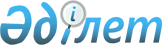 Об утверждении правил содержания кошек и собак в населенных пунктах Зерендинского района
					
			Утративший силу
			
			
		
					Решение Зерендинского районного Маслихата Акмолинской области от 27 апреля 2004 года N 8-46. Зарегистрировано Департаментом юстиции Акмолинской области 14 мая 2004 года N 2516. Утратило силу - решением Зерендинского районного маслихата Акмолинской области от 20 апреля 2011 года № 39-266

      Сноска. Утратило силу - решением Зерендинского районного маслихата Акмолинской области от 20.04.2011 № 39-266      В соответствии со статьей 6 Закона РК "О местном государственном управлении в Республике Казахстан", Зерендинский районный маслихат решил:



      1. Правила содержания кошек и собак в населенных пунктах Зерендинского района утвердить (прилагаются).



      2. Контроль за выполнением настоящего решения возложить на постоянную комиссию районного Маслихата по вопросам бюджета, финансов, социально-экономического развития.      Председатель сессии      Cекретарь районного маслихата

Приложение 

к решению районного Маслихата

от 27 апреля 2004 года N 8-46 ПРАВИЛА

содержания кошек и собак в населенных пунктах

Зерендинского района 

1. Общие положения      1. Настоящие Правила разработаны с целью регламентации содержания на территории Зерендинского района домашних животных, а именно кошек, собак и устанавливают ответственность физических и юридических лиц за нарушение настоящих Правил.

      2. Правила распространяются на всех без исключения физических и юридических лиц независимо от форм собственности, содержащих собак и кошек.

      3. Настоящие Правила разработаны в соответствии с Законом Республики Казахстан "О местном государственном управлении в Республике Казахстан", Кодекса Республики Казахстан "Об административных правонарушениях" и Закона Республики Казахстан "О ветеринарии". 

2. Содержание кошек и собак      4. Хозяевами, содержащими животных должны соблюдаться санитарно-гигиенические, ветеринарные правила содержания домашних животных.

      5. При содержании собак на подворье, владельцы обязаны исключить их побег и содержать на расстоянии от подворья соседей. О наличии собак должна быть предупредительная табличка на воротах при входе на подворье. Количество содержания собак и кошек не ограничено, но не должно создавать дискомфорта для соседей.

      6. Собаки, находящиеся на улицах и иных общественных местах без сопровождающих лиц, подлежат отлову. Аналогично отлавливаются безнадзорные домашние животные.

      7. Собаки, кошки, находящиеся в общественных местах без сопровождающих лиц, кроме оставленных владельцами на привязи временно у магазинов, больниц, считаются безнадзорными. 

3. Обязанности владельцев животных      8. Владельцы животных обязаны:

      1)Содержать животных в соответствии с их биологическими особенностями, гуманно обращаться, не оставлять без присмотра, в случае заболевания вовремя прибегать к ветеринарной помощи.

      2)Обеспечивать надлежащее содержание животных в соответствии с требованиями настоящих правил.

      3)Принимать необходимые меры к обеспечению безопасности окружающих, соблюдению тишины, санитарных правил.

      4)Устранять загрязнения из мест общего пользования.

      5)При нанесении животными укуса человеку или животному владельцы обязаны немедленно сообщить об этом в ближайшие медицинские и ветеринарные учреждения, животных доставить в государственную ветеринарную службу для осмотра и карантина.

      6)Не выбрасывать трупы животных вне мест сбора отходов. Трупы павших животных подлежат утилизации.

      9. Владельцы животных обязаны принимать меры к предотвращению появления паразитирующих насекомых и грызунов, не оставлять животных без присмотра, не допускать их бродяжничества.

      10. Владельцы животных обязаны проводить обязательные ветеринарные мероприятия в установленные сроки, соблюдать карантинный режим животных, проводить мероприятия по ликвидации заразных болезней. 

4. Ответственность владельцев животных за нарушение правил      11. Физические и юридические лица, виновные в нарушении настоящих правил привлекаются к ответственности в соответствии состатьями 310, 311 Кодекса Республики Казахстан "Об административных правонарушениях" и Законом Республики Казахстан "О ветеринарии".

      За нарушение законодательства о ветеринарии, совершенное в виде:

      отказа от проведения обязательных ветеринарно-санитарных мероприятий по ликвидации заразных животных;

      распространения заразных животных;

      несоблюдение ветеринарно-санитарных правил при воспроизводстве животных;

      нарушения иных нормативных правовых актов в области ветеринарии, не повлекшие распространения эпизоотии или иных тяжких последствий, а также решений местных представительных и исполнительных органов по вопросам борьбы с эпизоотиями влекут штраф на граждан и должностных лиц в соответствии с законодательством.

      Постановление о наложении штрафа выписывает представитель районного отдела внутренних дел или представитель ветеринарной службы.

      12. При наличии материального ущерба, потерпевший имеет право обратиться в суд за его возмещением.
					© 2012. РГП на ПХВ «Институт законодательства и правовой информации Республики Казахстан» Министерства юстиции Республики Казахстан
				